Wichtige Daten im Monat	Juni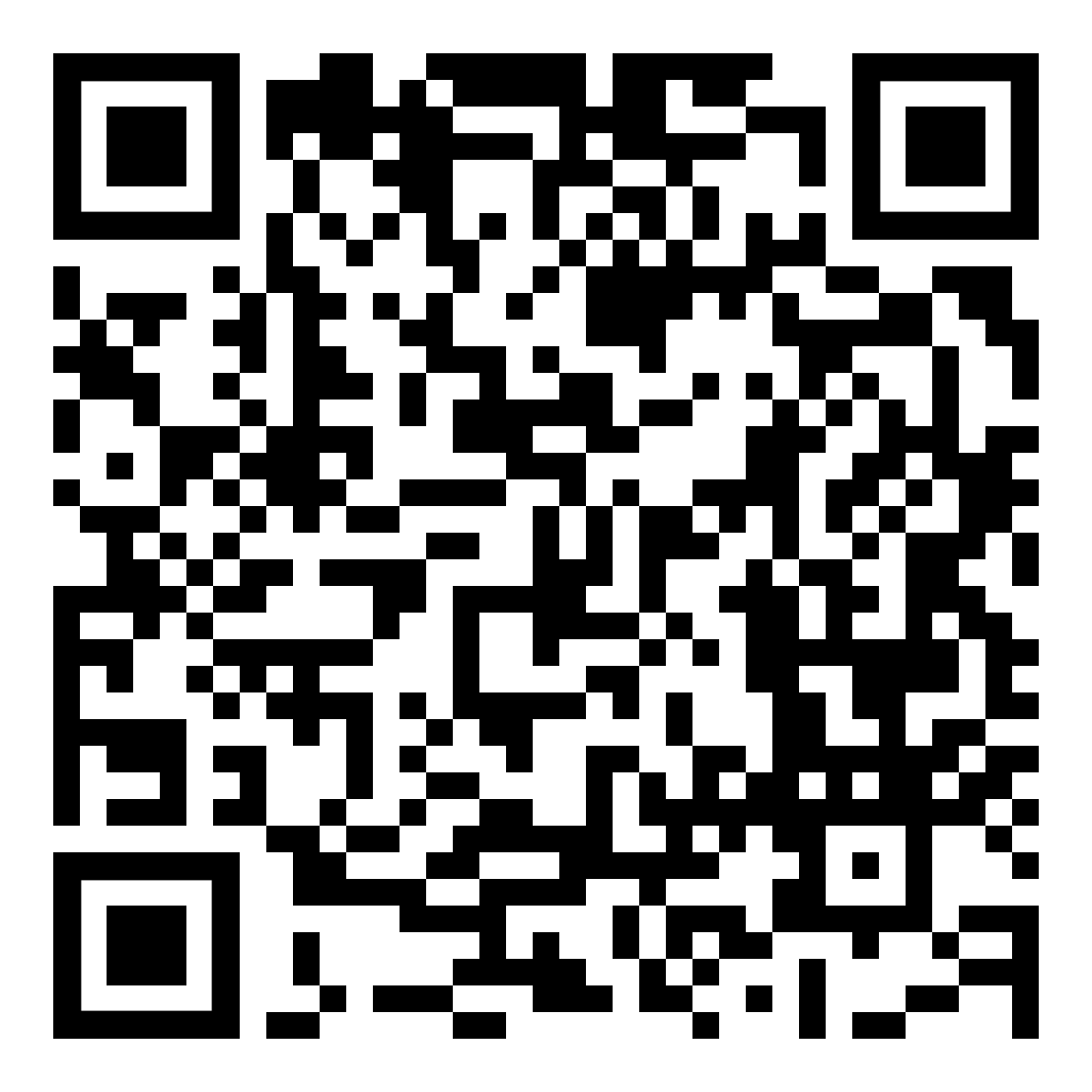 DatumBeruf/SchuleOrganisatorAnmeldungWeitere Informationen01.06.202411.00 –16.00 UhrTag der offenen Tür - Psychiatrisches Zentrum ARPsychiatrisches Zentrum ARKrombach 39100 Herisauwww.spitalverbund.chKeine Anmeldung erforderlich.Tag der offenen Tür03.06.2024 - 04.06.202408.00 UhrKonstrukteur/inBühler AG, BerufsbildungGupfenstr. 59240 Uzwilwww.buhlergroup.com/ausbildungAnmeldung:www.buhlergroup.com/ausbildungKontaktdaten: ausbildungen@buhlergroup.com, 071 955 31 11Schnupperlehre05.06.202413.30 –16.30 UhrPolymechaniker/inKonstrukteur/inAutomatiker/inAutomatikmonteur/in Produktions-mechaniker/inLogistiker/inSpühl GmbHGrüntalstr. 239300 Wittenbachwww.spuhl.comAnmeldung:www.spuhl.comKontaktperson:Markus Kellenberger, Leiter Ausbildung, markus.kellenberger@spuhl.com, 071 292 12 29Infoveranstaltung05.06.202414.00 –16.00 UhrMechanikpraktiker/in EBA Werkstoff GlasFISBA AGRorschacher Str. 2689016 St.Gallenwww.fisba.comAnmeldung:nicole.flepp@fisba.commax. 5 TeilnehmendeAnmeldeschluss:Montag, 03.06.2024Kontaktperson:Nicole Flepp, Verantwortliche Berufsbildung / Personalassistentin, nicole.flepp@fisba.chInfoveranstaltung05.06.202414.00 –16.00 UhrFeinwerkoptiker/in Werkstoff GlasFISBA AGRorschacher Str. 2689016 St.Gallenwww.fisba.comAnmeldung:nicole.flepp@fisba.commax. 5 TeilnehmendeAnmeldeschluss:Montag, 03.06.2024Kontaktperson:Nicole Flepp, Verantwortliche Berufsbildung / Personalassistentin, nicole.flepp@fisba.chInfoveranstaltung05.06.2024 - 06.06.202408.00 UhrKaufmann/-frauBühler AG, BerufsbildungGupfenstr. 59240 Uzwilwww.buhlergroup.com/ausbildungAnmeldung:www.buhlergroup.com/ausbildungKontaktdaten: ausbildungen@buhlergroup.com, 071 955 31 11Schnupperlehre05.06.202413.25 –18.00 UhrKaufmann/-frauBranche BankGraubündner KantonalbankEngadinstr. 257000 Churwww.gkb.chAnmeldung:www.gkb.chKontaktpersonen:Tamara Kühne,HR-Beraterin Nachwuchs, tamara.kuehne@gkb.ch, 081 256 82 40Yannick Möhr,HR-Berater Nachwuchs, yannick.moehr@gkb.ch, 081 256 82 72Carina Gerhard,HR-Beraterin, carina.gerhard@gkb.ch, 081 256 82 45Infoveranstaltung05.06.202415.00 –16.30 UhrEntwickler/in digitales BusinessBerufsbildungscenter bbcBogenstr. 99000 St.Gallenwww.berufsbildungscenter.chAnmeldung:www.berufsbildungscenter.chKontaktdaten: info@bbcag.ch,058 101 11 11Online-Veranstaltung05.06.202416.00 –17.30 UhrMediamatiker/inBerufsbildungscenter bbcBogenstr. 99000 St.Gallenwww.berufsbildungscenter.chAnmeldung:www.berufsbildungscenter.chKontaktdaten: info@bbcag.ch,058 101 11 11Online-Veranstaltung05.06.202415.00 –16.30 UhrICT-Fachmann/-frauBerufsbildungscenter bbcBogenstr. 99000 St.Gallenwww.berufsbildungscenter.chAnmeldung:www.berufsbildungscenter.chKontaktdaten: info@bbcag.ch,058 101 11 11Online-Veranstaltung05.06.202414.00 –15.00 UhrAustausch mit Lernenden der SwisscomSwisscom9000 St.Gallenwww.swisscom.chAnmeldung:www.swisscom.chAnmeldeschluss: Mittwoch, 29.05.2024, 17.00 UhrOnline-Veranstaltung05.06.202409.00 –11.30 Uhr und 13.30 –16.00 UhrKaufmann/-frauBranche BankSt.Galler KantonalbankBahnhofstr. 238887 Melswww.sgkb.chAnmeldung:www.sgkb.chFür das Tagespraktikum ist eine Bewerbung nötig, bestehend aus Motivationsschreiben und den Zeugnissen der Oberstufe.Kontaktperson:Petra Schlegel, Nachwuchsbetreuung, petra.schlegel@sgkb.ch, 071 231 38 18Tagespraktikum05.06.202417.00 –18.30 UhrLogistiker/in EBALogistiker/in DistributionLogistiker/in Distribution im SortierzentrumLogistiker/in LagerFachmann/-frau BetriebsunterhaltAutomatiker/inAutomatikmonteur/inDetailhandels-fachmann/-frauKaufmann/-frau Dienstleistung und AdministrationKaufmann/-frauBranche BankDie PostWankdorfallee 43030 Bernwww.post.chAnmeldung:www.post.chOnline-Veranstaltung05.06.202413.15 –16.30 UhrAnlagen- und Apparatebauer/inPolymechaniker/inProduktions-mechaniker/inKaufmann/-frauKonstrukteur/inWALSER+CO.AGDorf 249044 Waldwww.walser-ag.chAnmeldung:www.walser-ag.chInfoveranstaltung05.06.202413.00 –16.00 UhrPolymechaniker/inProduktions-mechaniker/inAutomatiker/inAutomatikmonteur/inloginRiggenbachstr. 84601 Oltenwww.login.orgAnmeldung:www.login.orgTeilnehmeranzahl beschränkt.Veranstaltungsort: Bildungszentrum login LandquartKontaktdaten: bewerbung@login.org, 0848 822 422Infoveranstaltung05.06.202408.00 –17.00 UhrAssistent/in Gesundheit und Soziales EBAFachmann/-frau GesundheitSpital HerisauSpitalstr. 69100 Herisauwww.spitalverbund.chAnmeldung:www.spitalverbund.chKontaktperson:Franziska Eisenhut, franziska.eisenhut@svar.ch071 353 57 81Tages-praktikum05.06.2024Lehrberufe bei der Psychiatrische Dienste GraubündenPsychiatrische Dienste GraubündenLoëstr. 2207000 Churwww.pdgr.chAnmeldung:emma.heiber@pdgr.chVeranstaltungsort:Klinik WildhausKontaktperson:Emma Heiber, emma.heiber@pdgr.ch, 058 225 35 56Infoveranstaltung06.06.202408.00 –16.00 UhrAutomatiker/inOerlikon BalzersIramali 189496 Balzers (LI)www.oerlikon.comAnmeldung:www.oerlikon.comKontaktdaten: berufsausbildung@oerlikon.comTages-praktikum06.06.202408.00 –16.00 UhrElektroniker/inOerlikon BalzersIramali 189496 Balzers (LI)www.oerlikon.comAnmeldung:www.oerlikon.comKontaktdaten: berufsausbildung@oerlikon.comTages-praktikum06.06.202408.00 –16.00 UhrLogistiker/inOerlikon BalzersIramali 189496 Balzers (LI)www.oerlikon.comAnmeldung:www.oerlikon.comKontaktdaten: berufsausbildung@oerlikon.comTages-praktikum06.06.202408.00 –16.00 UhrPolymechaniker/inOerlikon BalzersIramali 189496 Balzers (LI)www.oerlikon.comAnmeldung:www.oerlikon.comKontaktdaten: berufsausbildung@oerlikon.comTages-praktikum06.06.202408.00 –16.00 UhrProduktions-mechaniker/inOerlikon BalzersIramali 189496 Balzers (LI)www.oerlikon.comAnmeldung:www.oerlikon.comKontaktdaten: berufsausbildung@oerlikon.comTages-praktikum06.06.2024 - 07.06.2024Detailhandels-fachmann/-frau öffentlicher VerkehrloginRiggenbachstr. 84601 Oltenwww.login.orgAnmeldung:www.login.orgVeranstaltungsort: St.GallenKontaktdaten: bewerbung@login.org, 0848 822 422Schnupperlehre07.06.202408.00 UhrEntwickler/in digitales BusinessBühler AG, BerufsbildungGupfenstr. 59240 Uzwilwww.buhlergroup.com/ausbildungAnmeldung:www.buhlergroup.com/ausbildungKontaktdaten: ausbildungen@buhlergroup.com, 071 955 31 11Schnupperlehre10.06.2024 - 14.06.2024Fachmann/-frau GesundheitPsychiatrische Dienste GraubündenLoëstr. 2207000 Churwww.pdgr.chAnmeldung:www.pdgr.chKontaktperson:Emma Heiber, emma.heiber@pdgr.ch, 058 225 35 56Schnupperlehre11.06.202408.30 –16.00 UhrKoch/KöchinPsychiatrisches Zentrum ARKrombach 39100 Herisauwww.spitalverbund.chAnmeldung:www.spitalverbund.chTeilnehmeranzahl beschränkt.Kontaktperson:Sandra Widmer, sandra.widmer@svar.ch, 071 252 57 83Tagespraktikum12.06.202413.30 –17.00 UhrPhysiklaborant/inFISBA AGRorschacher Str. 2689016 St.Gallenwww.fisba.comAnmeldung:nicole.flepp@fisba.commax. 5 TeilnehmendeAnmeldeschluss:Montag, 10.06.2024Kontaktperson:Nicole Flepp, Verantwortliche Berufsbildung / Personalassistentin, nicole.flepp@fisba.chInfoveranstaltung12.06.202414.00 –16.00 UhrTierpfleger/inTierheim & Tierhotel ArcheRheinmühleweg 847000 Churwww.tierheim-chur.chAnmeldung:info@tierheim-chur.chKontaktdaten: info@tierheim-chur.ch, 081 353 19 29Infoveranstaltung12.06.202415.00 –16.30 UhrInformatiker/inBerufsbildungscenter bbcBogenstr. 99000 St.Gallenwww.berufsbildungscenter.chAnmeldung:www.berufsbildungscenter.chKontaktdaten: info@bbcag.ch, 058 101 11 11Online-Veranstaltung12.06.202418.00 –19.30 UhrLogistiker/in DistributionFachmann/-frau BetriebsunterhaltDetailhandels-fachmann/-frauKaufmann/-frau Dienstleistung und AdministrationKaufmann/-frauBranche BankDie PostWankdorfallee 43030 Bernwww.post.chAnmeldung:www.post.chOnline-Veranstaltung12.06.202413.00 –16.00 UhrPolymechaniker/inProduktions-mechaniker/inAutomatiker/inAutomatikmonteur/inloginRiggenbachstr. 84601 Oltenwww.login.orgAnmeldung:www.login.orgTeilnehmeranzahl beschränkt.Veranstaltungsort: Bildungszentrum login LandquartKontaktdaten: bewerbung@login.org, 0848 822 422Infoveranstaltung12.06.202408.00 –17.00 UhrAssistent/in Gesundheit und Soziales EBAPsychiatrisches Zentrum ARKrombach 39100 Herisauwww.spitalverbund.chAnmeldung:www.spitalverbund.chKontaktperson:Sarah Tihanyi, sarah.tihanyi@svar.ch, 071 353 57 79Tagespraktikum13.06.202408.00 –16.00 UhrPhysiklaborant/inOerlikon BalzersIramali 189496 Balzers (LI)www.oerlikon.comAnmeldung:www.oerlikon.comKontaktdaten: berufsausbildung@oerlikon.comTages-praktikum13.06.2024 - 14.06.2024Detailhandels-fachmann/-frau öffentlicher VerkehrloginRiggenbachstr. 84601 Oltenwww.login.orgAnmeldung:www.login.orgVeranstaltungsort: St.GallenKontaktdaten: bewerbung@login.org, 0848 822 422Schnupperlehre13.06.202408.30 –16.00 UhrKoch/KöchinSpital HerisauSpitalstr. 69100 Herisauwww.spitalverbund.chAnmeldung:www.spitalverbund.chTeilnehmeranzahl beschränkt.Kontaktperson:Sandra Widmer, sandra.widmer@svar.ch, 071 252 57 83Tagespraktikum15.06.202408.30 –12.00 UhrLehrstellenforum ToggenburgLehrstellenforum ToggenburgBahnhofstr. 329630 Wattwilwww.lftoggenburg.chKeine Anmeldung erforderlich.Veranstaltungsort: Markthalle, Austr. 21, 9630 WattwilKontaktdaten: kontakt@lftoggenburg.ch, 058 229 05 00Infoveranstaltung18.06.2024 - 19.06.2024Gleisbauer/inloginRiggenbachstr. 84601 Oltenwww.login.orgAnmeldung:www.login.orgTeilnehmeranzahl beschränkt.Bewerbung nötig, bestehend aus Lebenslauf und Zeugnisse.Veranstaltungsort:Olten/WinterthurKontaktdaten: bewerbung@login.org, 0848 822 422Schnupperlehre19.06.202413.30 –17.00 UhrHotel-Kommunikations-fachmann/-frauEHL Swiss School of Tourism and Hospitality SSTHHauptstr. 127062 Passuggwww.ssth.ehl.eduAnmeldung:www.ssth.ehl.eduKontaktperson:Thomas Ammann, Studienberater, thomas.ammann@ssth.chInfoveranstaltung19.06.202413.30 –16.30 UhrKonstrukteur/inICT-Fachmann/-frauBetriebsinformatiker/inKaufmann/-frauLogistiker/inProduktions-mechaniker/inPolymechaniker/inAutomatikmonteur/inAutomatiker/inStadler Bussnang AGErnst-Stadler-Str. 49565 Bussnangwww.yousty.chAnmeldung:www.yousty.chTeilnehmeranzahl beschränkt.Kontaktdaten: berufsbildung@stadlerrail.comInfoveranstaltung19.06.202414.00 –16.30 UhrKaufmann/-frau PrivatversicherungGrafiker/inMediamatiker/inFachmann/-frau KundendialogEntwickler/in digitales BusinessHelvetia Versicherungen SchweizDufourstr. 409001 St.Gallenwww.helvetia.comAnmeldung:www.helvetia.comKontaktdaten: next.generation@helvetia.chOnline-Veranstaltung19.06.202418.00 –19.30 UhrLogistiker/in EBALogistiker/in DistributionDetailhandels-fachmann/-frauKaufmann/-frauBranche BankDie PostWankdorfallee 43030 Bernwww.post.chAnmeldung:www.post.chVeranstaltungsort: Lagerstr. 4, 9200 GossauInfoveranstaltung19.06.202418.00 –19.30 UhrLogistiker/in EBALogistiker/in DistributionDetailhandels-fachmann/-frauKaufmann/-frauBranche BankDie PostWankdorfallee 43030 Bernwww.post.chAnmeldung:www.post.chOnline-Veranstaltung19.06.202415.30 –17.00 UhrMediamatiker/inSBW Neue MedienHafenstr. 468590 Romanshornwww.sbw-media.chAnmeldung:www.sbw-media.chKontaktdaten:info@sbw-media.ch, 071 466 14 44Info-veranstaltung19.06.202413.00 –16.00 UhrPolymechaniker/inProduktions-mechaniker/inAutomatiker/inAutomatikmonteur/inloginRiggenbachstr. 84601 Oltenwww.login.orgAnmeldung:www.login.orgTeilnehmeranzahl beschränkt.Veranstaltungsort: Bildungszentrum login LandquartKontaktdaten: bewerbung@login.org, 0848 822 422Infoveranstaltung19.06.202408.00 –17.00 UhrAssistent/in Gesundheit und Soziales EBAFachmann/-frau GesundheitSpital HerisauSpitalstr. 69100 Herisauwww.spitalverbund.chAnmeldung:www.spitalverbund.chKontaktperson:Franziska Eisenhut, franziska.eisenhut@svar.ch071 353 57 81Tages-praktikum19.06.202408.00 –17.00 UhrGebäudetechnik-planer/in Fachrichtung Heizung/Lüftung/SanitärKEMPTER+PARTNERSchuppisstr. 39016 St.Gallenwww.kempter-partner.chAnmeldung:michael.peter@kempter-partner.chDas Büro befindet sich im 2.OG.Anmeldung auch unter 071 282 42 20Tagespraktikum19.06.202413.30 –16.00 UhrAnlagenführer/inAutomatiker/inAutomatikmonteur/inElektroniker/inICT-Fachmann/-frauInformatiker/inKaufmann/-frauMediamatiker/inKonstrukteur/inLogistiker/in Polymechaniker/in Produktions-mechaniker/in Oberflächen-beschichter/in Oberflächenpraktiker/in EBAlibs HeerbruggHeinrich-Wild-Str. 2049435 Heerbruggwww.libs.chAnmeldung:www.libs.chKontaktdaten: heerbrugg@libs,058 255 40 10Infoveranstaltung20.06.202408.30 –16.00 UhrKoch/KöchinPsychiatrisches Zentrum ARKrombach 39100 Herisauwww.spitalverbund.chAnmeldung:www.spitalverbund.chTeilnehmeranzahl beschränkt.Kontaktperson:Sandra Widmer, sandra.widmer@svar.ch, 071 252 57 83Tagespraktikum21.06.202408.00 –10.30 UhrEignungstest Gebäudetechnik-BerufeGebäudetechnik Zentrum Ostschweiz.chWalenbüchelstr. 39000 St.Gallenwww.gzostschweiz.chAnmeldung:www.gzostschweiz.chDie Anmeldung zum Eignungstest muss vom möglichen zukünftigen Ausbildungsbetrieb erfolgen.Kontaktdaten: info@gzostschweiz.ch, 071 274 80 20Eignungstest22.06.2024Lehrstellenforum WilBerufs- und Laufbahnberatung WilObere Bahnhofstr. 209500 Wilwww.lehrstellenforumwil.chKeine Anmeldung erforderlich.Kontaktdaten: info.blbwil@sg.ch,058 229 05 20Infoveranstaltung24.06.2024 - 26.06.202408.00 UhrAnlagen- und Apparatebauer/inPolymechaniker/inBühler AG, BerufsbildungGupfenstr. 59240 Uzwilwww.buhlergroup.com/ausbildungAnmeldung:www.buhlergroup.com/ausbildungKontaktdaten: ausbildungen@buhlergroup.com, 071 955 31 11Schnupperlehre26.06.202414.00 –16.00 UhrAnlagen- und Apparatebauer/in Polymechaniker/inKonstrukteur/inKaufmann/-frauProduktions-mechaniker/inAZW Ausbildungszentrum WinterthurZürcherstr. 258400 Winterthurwww.azw.infoAnmeldung:www.azw.infoKontaktdaten: info@azw.info,058 262 48 24Infoveranstaltung26.06.202413.30 –16.30 UhrElektroinstallateur/inMontage-Elektriker/inEtavis Grossenbacher AGOststr. 259006 St.Gallenwww.lehre.etavis.chAnmeldung:www.lehre.etavis.chKontaktperson:Paolo Vaninetti,Leiter Berufsbildung, paolo.vaninetti@etavis.ch, 071 243 66 55Infoveranstaltung27.06.2024Fachmann/-frau KundendialogZürich Versicherungs-Gesellschaft AGHagenholzstr. 608050 Zürichwww.zurich.chAnmeldung:www.zurich.chKontaktdaten: young.professionals@zurich.chTagespraktikum27.06.2024Kaufmann/-frau PrivatversicherungZürich Versicherungs-Gesellschaft AGHagenholzstr. 608050 Zürichwww.zurich.chAnmeldung:www.zurich.chKontaktdaten: young.professionals@zurich.chTagespraktikum27.06.2024Kaufmann/-frau Privatversicherungmit BM1Zürich Versicherungs-Gesellschaft AGHagenholzstr. 608050 Zürichwww.zurich.chAnmeldung:www.zurich.chKontaktdaten: young.professionals@zurich.chTagespraktikum27.06.2024Fachmann/-frau Information und DokumentationKantonsbibliothek VadianaGutenbergstr. 29000 St.Gallenwww.sg.chAnmeldung:sarah.kistler@sg.chTeilnehmeranzahl beschränkt.Anmeldung auchmöglich unter folgender Telefonnummer:058 229 45 78Infoveranstaltung27.06.2024 - 28.06.2024Kaufmann/-frau Dienstleistung und AdministrationloginRiggenbachstr. 84601 Oltenwww.login.orgAnmeldung:www.login.orgVeranstaltungsort: Altstätten SGKontaktdaten: bewerbung@login.org, 0848 822 422Schnupperlehre27.06.202418.00 –19.30 UhrKaufmännische Grundbildung für SporttalenteUNITED school of sportsLagerstr. 169000 St.Gallenwww.unitedschool.chAnmeldung:www.unitedschool.chAnmeldung auch unter p.willi@unitedschool.ch oder 071 220 94 70Info-veranstaltung29.06.202408.45 –13.00 UhrKaufmann/-frauInformatiker/in PlattformentwicklungLogistiker/inMechanikpraktiker/in EBAAutomatikmonteur/inProduktions-mechaniker/inAutomatiker/inPolymechaniker/inSTIHL KettenwerkGmbH & Co KGHubstr. 1009500 Wilwww.stihl-kettenwerk.chAnmeldung:www.stihl-kettenwerk.chKontaktdaten: ausbildung@stihl.chInfoveranstaltungWeitere nützliche LinksWeitere nützliche LinksBasic-CheckMulticheckStandort Testcenter siehe Angaben bei der AnmeldungAnmeldung:www.basic-check.ch www.multicheck.ch Kosten: Fr. 65.- bis 100.-Infoveranstaltungen schweizweitwww.berufsberatung.ch/
InfoveranstaltungenBerufs-, Studien- und Laufbahnberatung des Kantons St.GallenBerufs-, Studien- und Laufbahnberatung des Kantons St.Galleninfo.berufsberatung@sg.chwww.berufsberatung.sg.chwww.ebiz.sg.chwww.berufswahlplaner.sg.ch